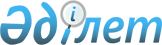 О внесении изменения в приказ Министра труда и социальной защиты населения Республики Казахстан от 25 марта 2020 года № 109 "О некоторых вопросах оказания государственных услуг в социально-трудовой сфере и обеспечения продуктово-бытовым набором некоторых категорий населения на период чрезвычайного положения и ограничительных мероприятий"Приказ Министра труда и социальной защиты населения Республики Казахстан от 30 декабря 2020 года № 552. Зарегистрирован в Министерстве юстиции Республики Казахстан 30 декабря 2020 года № 21981
      ПРИКАЗЫВАЮ:
      1. Внести в приказ Министра труда и социальной защиты населения Республики Казахстан от 25 марта 2020 года № 109 "О некоторых вопросах оказания государственных услуг в социально-трудовой сфере и обеспечения продуктово-бытовым набором некоторых категорий населения на период чрезвычайного положения и ограничительных мероприятий" (зарегистрированный в Реестре государственной регистрации нормативных правовых актов № 20164, опубликованный 26 марта 2020 года в Эталонном контрольном банке нормативных правовых актов Республики Казахстан в электронном виде) следующее изменение: 
      в Правилах оказания некоторых государственных услуг в социально-трудовой сфере и порядка обеспечения продуктово-бытовым набором некоторых категорий населения на период чрезвычайного положения и ограничительных мероприятий, утвержденных вышеуказанным приказом: 
      часть первую пункта 12 изложить в следующей редакции:
      "12. В случае если услугополучатель является получателем государственной адресной социальной помощи (далее – адресная социальная помощь) по состоянию на 30 июня 2020 года, 30 сентября 2020 года или 31 декабря 2020 года, то в целях исключения прямого контакта в информационной системе автоматически формируется заявление на назначение адресной социальной помощи без обращения услугополучателя на 3 квартал 2020 года - с учетом доходов за 2 квартал 2020 года, на 4 квартал 2020 года - с учетом доходов за 3 квартал 2020 года, на 1 квартал 2021 года – с учетом доходов за 4 квартал 2020 года.".
      2. Департаменту развития политики социальной помощи Министерства труда и социальной защиты населения Республики Казахстан в установленном законодательством порядке обеспечить:
      1) государственную регистрацию настоящего приказа в Министерстве юстиции Республики Казахстан;
      2) размещение настоящего приказа на интернет-ресурсе Министерства труда и социальной защиты населения Республики Казахстан после его официального опубликования;
      3) доведение настоящего приказа до областных, городов Нур-Султан, Алматы и Шымкент управлений координации занятости и социальных программ.
      3. Контроль за исполнением настоящего приказа возложить на вице-министра труда и социальной защиты населения Республики Казахстан Аукенова Е. М.
      4. Настоящий приказ вводится в действие со дня его первого официального опубликования.
					© 2012. РГП на ПХВ «Институт законодательства и правовой информации Республики Казахстан» Министерства юстиции Республики Казахстан
				
      Министр труда
и социальной защиты населения
Республики Казахстан 

Б. Нурымбетов
